NATIONAL GARDEN CLUBS INC.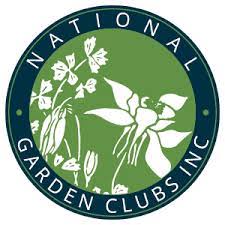 FORMATO DE SOLICITUD PARA PREMIOS DIGITALES NGC                                   CATEGORIA III (A-B)  I. INDIQUE EL PREMIO SOLICITADO:A. PREMIO A EXPOSICION DE FLORES VIRTUAL        IAVFS-1    EXCELENCIA A LA REALIZACION DE EXPOSICION  DE FLORES                             VIRTUAL  GENERAL/PEQUEÑA (A1)        IAVFS-2    EXPOSICION VIRTUAL PETITE /  PEQUEÑA PETITE (A2)    PREMIO A EXPOSICION DE FLORES VIRTUAL ESPECIALIZADA        IAVFS-3    EXPOSICION VIRTUAL ESPECIALIZADA EN DISEÑO (A3)        IAVFS-4    EXPOSICION VIRTUAL EXPECIALIZADA EN HORTICULTURA (A4)B. PREMIO A LA EXCELENCIA EN FOTOGRAFIAS   IAVFS-5F MEJOR FOTOGRAFIA DIVISIÓN DE HORTICULTURA (B2)   IAVFS-6F MEJOR FOTO DIVISIÓN DE DISEÑO (B1)   IAVFS-7F MEJOR FOTO DIVISION HORTICULTURA DE ARTES  BOTÁNICAS (B2)                  IAVFS-8F MEJOR FOTO DIVISION DE DISEÑO DE ARTES BOTANICAS( B1)II. INFORMACION REQUERIDA:EL NUMERO NGC Y NOMBRE DE LA ENTIDAD AFILIADA:   NUMERO DE ASOCIADOS DE LA ENTIDAD:   PEQUEÑO    MEDIANO   GRANDE   MAYORREGION NGC:   I   II   IIIEMAIL WHATSAPP PAIS ENVIADO A    CHERYL OBEDIENTE      MARIA REGINA VIAUFECHA DE ENVIO DIGITAL:      LA DIRECTORA ENVIA AL SOLICITANTE, EMAIL CON CONFIRMACION DE RECIBO.   Julio 2021